Kalkulace méněprací a víceprací v areálu Nad Porubkou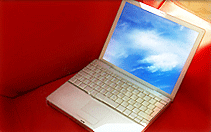 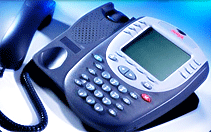 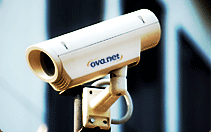 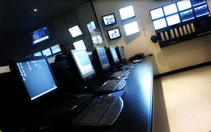 Vypracoval:xxxxxxDatum vypracování: 20.12.2017Identifikační údaje:Zadavatel:		HSF System, a.s.Kontaktní osoba:	xxxAdresa:			Kontakt:		xxxE-mail:			xxxŘešitel:			OVANET, a.s.Kontaktní osoba:	xxxPozice:			obchodníkAdresa:			Hájkova 1100/13, 702 00 Ostrava – PřívozKontakt:		xxxE-mail:			xxxDle smlouvy o dílo číslo S728 – SUB 04/2017 článku 4, bodu 4.2., 4.3.  předkládáme zpracování cenové kalkulace méněprací a víceprací na provedení rozvodu slaboproudých kabelů pro rozvod počítačové sítě a připojení na Internet dle skutečně provedené práce.Zdůvodnění víceprací:Nabídka byla vypracována dle dodaných podkladů a to zejména Projektová dokumentace zpracovaná společností Technoprojekt  číslo arch. xxx ze dne 15.6.2016  jehož součástí je rovněž výkresová dokumentace a to zejména výkres „SITUACE NA PODKLADU KATASTRÁLNÍ MAPY“, objekt „IO15 – Přípojka slaboproudu“ revize ze dne 11.1.2017 a osobního jednání zástupce objednavatele a dodavatele.Z Projektové dokumentace jednoznačně vyplývá, že trasa bude vedena převážně v nezpevněné ploše, pouze malá část v ploše zpevněné.Rovněž při osobním jednání – konzultacích nebylo zmíněno, že má být celá trasa vedena ve zpevněné ploše. Z výše uvedených důvodů navrhujeme změnu smlouvy formou uzavření dodatku ke smlouvě.Veškeré ceny uvedené výše jsou bez daně z přidané hodnoty (DPH), její doúčtování bude provedeno v zákonné výši.PopisJednotkaMnožstvíKč/ jednotkaKčVytyčení inž.sítíKplx                xx Kč          5 500,00 Kč Geodetické práce – zaměřeníKplx                xx Kč          6 600,00 Kč Geometrický plánKplx                xx Kč        11 000,00 Kč Výkopové práce - rýha Mx                xx Kč        70 686,00 Kč Výkopové práce -zpevněné plochy  hl.1,2m+obetonováníMx                xx Kč        28 050,00 Kč Pokládka a dodávka HDPEMx                xx Kč        20 280,00 Kč Pokládka a dodávka zákrytové deskyMx                xx Kč          8 415,00 Kč Dodávka kabelové komory+ pl.víkoMx                xx Kč        48 400,00 Kč Výkop pro kabelovou komoru+uloženíMx                xx Kč        11 000,00 Kč Kalibrace HDPEMx                xx Kč          1 820,00 Kč Zatažení kabeluMx                xx Kč        11 000,00 Kč Dodávka spojky T-MatrixMx                xx Kč          2 200,00 Kč Průrazy do objektuMx                xx Kč          1 760,00 Kč ZáboryMx                xx Kč          5 500,00 Kč Otický kabel 24 vláken – AT5BE43ST-014 LT MiDia FX+ 24 vl. OD 7,3mm Mx                xx Kč        11 000,00 Kč Provaření optických vláken  - 4ksKsx                xx Kč          1 650,00 Kč inženýring - projektový manažerhodinax                xx Kč          3 825,00 Kč DopravaKmx                xx Kč              280,00 Kč MéněpráceGeodetické práce – zaměřeníkplx                xx Kč - 6 600,00 Kč Geometrický plánKplx                xx Kč       - 11 000,00 Kč Dodávka kabelové komory+ pl.víkoKsx                xx Kč - 36 300,00 Kč Výkop pro kabelovou komoru+uloženíKsx                xx Kč - 8 250,00 Kč Výkopové práce - rýha Mx                xx Kč - 53 460,00 Kč Dodávka spojky T-MatrixMx                xx Kč - 2 200,00 Kč ZáboryMx                xx Kč - 5 500,00 Kč Průrazy do objektuMx                xx Kč - 1 760,00 Kč Pokládka a dodávka zákrytové deskyMx                xx Kč - 8 415,00 Kč VícepráceGeodetické práce – zaměřeníkplx                xx Kč        11 000,00 Kč Dodávka kabelové komory+ litinové víko Fortress 715/1020/600ksx                xx Kč        66 000,00 Kč Výkop pro kabelovou komoru+uložení+obetonováníksx                xx Kč        11 000,00 Kč Výkopové práce - rýha hl.120cmmx                xx Kč        54 340,00 Kč Výkopové práce - rýha hl.200cmmx                xx Kč        39 600,00 Kč Dodávka chráničky 110+uloženímx                xx Kč        18 800,00 Kč SlevaKplx                xx Kč -1 221,00 KčCelkem 315 000,00 Kč 